二○一八年度高级统计师资格考评结合考试高级统计实务与案例分析试卷注意事项1.本试卷有两部分，共8道题，满分150分。其中第一部分为必答题，共6道题，满分125分;第二部分为选答题，若多答，评卷时只对前1道答题打分，满分25分。2.在你拿到试卷的同时将得到一份专用答题卡，所有试题务必在专用答题卡上作答，在试卷或草稿纸上作答不得分。3.用铅笔填涂答题卡首页的准考证号;答题以及需要填写姓名、准考证号码的地方用黑色签字笔书写。4.答题时请认真阅读试题，对准题号作答。第一部分 必答题第一题(25分)党的十九大报告指出，我国经济已由高速增长阶段转向高质量发展阶段。这种转变对统计工作提出了新的要求。请简述：(1)对高质量发展进行统计监测的意义;(2)构建衡量和推动高质量发展统计指标体系的基本思路。第二题(20分)国家统计局自2018年4月份起定期发布城镇调查失业率。该指标与城镇登记失业率并用，反映我国失业就业状况。请简述：(1)城镇调查失业率与城镇登记失业率的区别;(2)发布城镇调查失业率的意义。第三题(20分)全国经济普查是我国重大的国情国力调查，每五年开展一次。请简述：(1)经济普查的目的、对象及主要内容;(2)确保经济普查数据质量应从哪些方面入手。第四题(20分)《中国国民经济核算体系(2016)》规定：把一部分能够带来预期收益的研发支出不再作为中间消耗，而是作为固定资本形成计入GDP。请简述这项变化对GDP核算的影响。第五题(15分)当前，商业发展呈现出“线上线下融合发展”的新态势。为快速了解和掌握新兴商业经济的发展情况，某地区商业主管部门委托你组织一次问卷调查。请问：(1)如何选择调查对象和调查的主要内容;(2)应采用何种调查方式，并简述理由。第六题(25分)请根据下表数据，从创新投入、协调发展、生态环境三个角度分析我国2012～2016年的发展情况。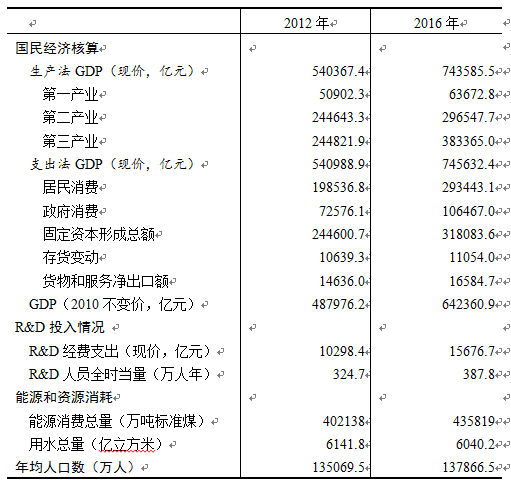 第二部分 选答题本部分有2道题，要求选答1道题。若多答，评卷时只对前1道答题打分。第七题(25分)请根据我国海关总署的下表资料分析：(1)2017年一般贸易对货物贸易增长的贡献率及拉动的百分点;(2)2018年1季度货物贸易的主要特点。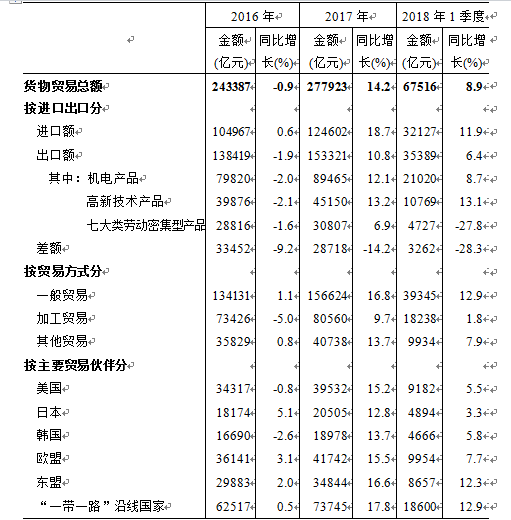 第八题(25分)A公司和B公司为同一行业中的竞争对手。请根据下表数据，从公司规模、财务风险、盈利能力、销售能力等方面分析两家公司的竞争优势和劣势。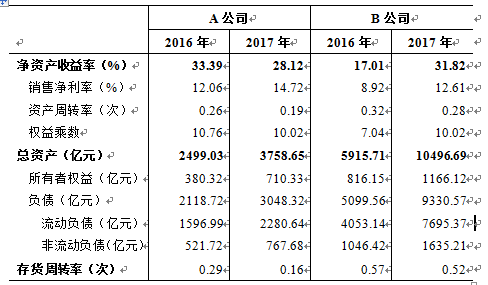 编辑推荐:2019年统计师考试报名时间及入口专题2019年统计师考试答题技巧及攻略|视频初中级统计师历年真题word版下载汇总